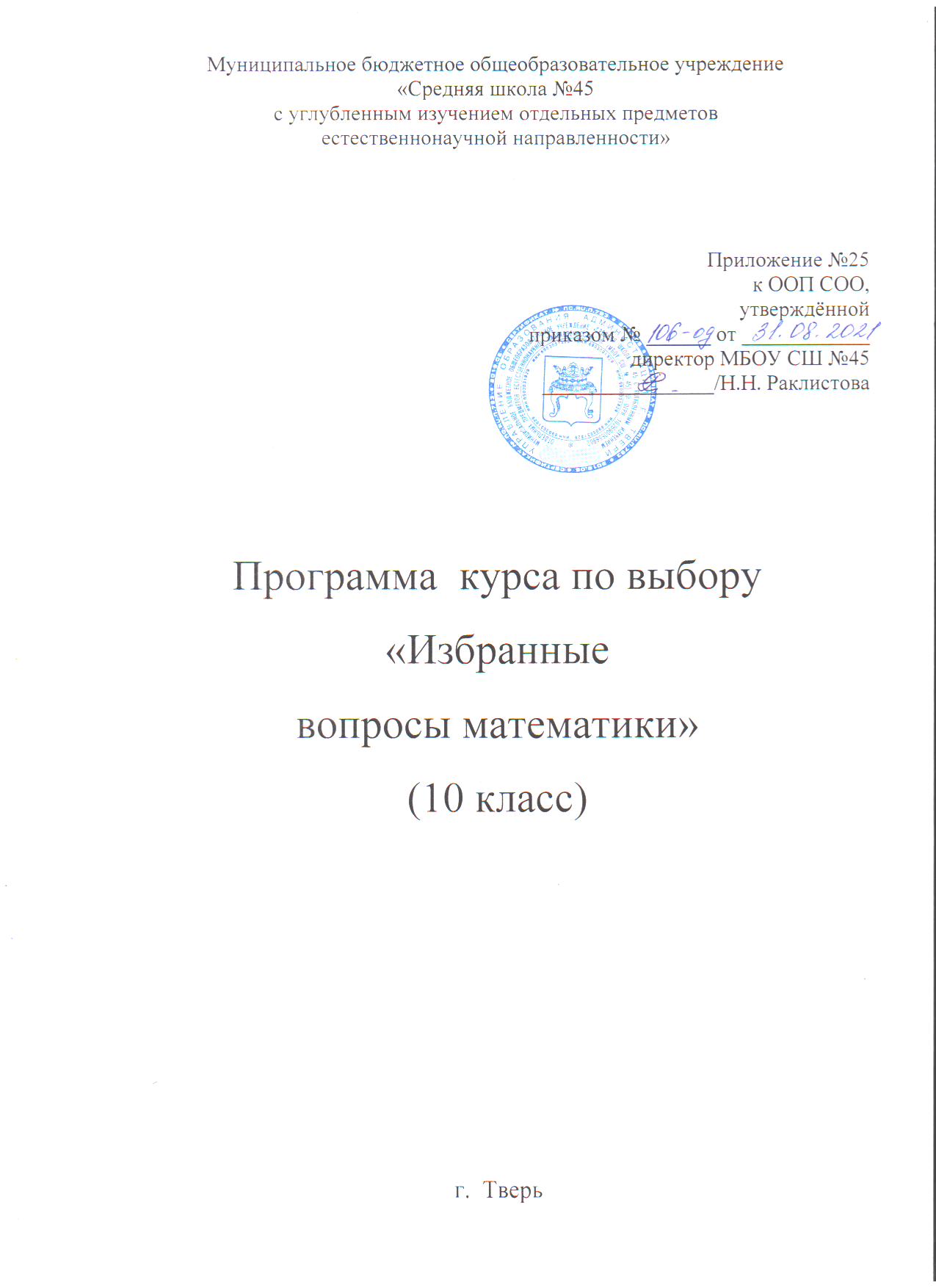 1. Планируемые результаты освоения курса.В  личностном направлении:           •	 умение ясно, точно, грамотно излагать свои мысли в устной и письменной              речи, понимать смысл поставленной задачи, выстраивать аргументацию, приводить            примеры и контрпримеры; критичность мышления, умение распознавать логически некорректные   высказывания, отличать гипотезу от факта;представление о математической науке как сфере человеческой деятельности, об этапах ее развития, о ее значимости для развития цивилизации;креативность мышления, инициатива, находчивость, активность при решении математических задач;умение контролировать процесс и результат учебной математической деятельности;способность к эмоциональному восприятию математических объектов, задач, решений, рассуждений;В метапредметном  направлении:представления об идеях и о методах математики как универсальном языке науки и техники, средстве моделирования явлений и процессов;умение видеть математическую задачу в контексте проблемной ситуации в других дисциплинах, в окружающей жизни;умение находить в различных источниках информацию, необходимую для решения математических проблем, представлять ее в понятной форме, принимать решение в условиях неполной и избыточной, точной и вероятностной информации;умение понимать и использовать математические средства наглядности (графики, диаграммы, таблицы, схемы и др.) для иллюстрации, интерпретации, аргументации;умение выдвигать гипотезы при решении учебных задач, понимать необходимость их проверки;умение применять индуктивные и дедуктивные способы рассуждений, видеть различные стратегии решения задач;понимание сущности алгоритмических предписаний и умение действовать в соответствии с предложенным алгоритмом;умение самостоятельно ставить цели, выбирать и создавать алгоритмы для решения учебных математических проблем;умение планировать и осуществлять деятельность, направленную на решение задач исследовательского характера;     Предметные результаты освоения программы ориентированы на обеспечение преимущественно общеобразовательной и общекультурной подготовки. Они должны обеспечивать возможность дальнейшего успешного профессионального обучения или профессиональной деятельности.В результате изучения курсаученик научится:применять алгоритм решения линейных, квадратных, дробно-рациональных иррациональных, показательных уравнений, неравенств и их систем;использовать формулы степени, корней;применять методы решения иррациональных, логарифмических и показательных уравнений, неравенств и их систем;использовать свойства функций для решения уравнений;решать уравнения, содержащие переменную под знаком модуля; использовать приемы разложения многочленов на множители;применять понятие модуля, параметра;применять методы решения уравнений и неравенств с модулем, параметрами;владеть методами решения геометрических задач;применять приемы решения текстовых задач на «работу», «движение», «проценты», «смеси», «концентрацию», «пропорциональное деление»;решать прямоугольные, равнобедренные треугольники; решать задачи с окружностью;находить площади плоских фигур.решать текстовые задачивыполнять построения графиков элементарных функций с модулем и параметром;учащийся получит возможность научиться:решать уравнения высших степеней;выполнять вычисления и преобразования, включающих степени, радикалы, логарифмы;решать уравнения, неравенства и их системы различными методами с модулем и параметром;выполнять действия с функциями и строить графики с модулем и параметром;выполнять действия с геометрическими фигурами;использовать приобретенные знания и умения в практической деятельности и повседневной жизни.решать уравнения и системы уравнений с параметрами;решать неравенства, содержащие переменную под знаком модуля 2.  Содержание курса по выборуТема 1. Решение текстовых задач (4  ч/ 8ч)Приемы решения текстовых задач на «движение по прямой», «движение по окружности», «движение по воде», «совместную работу», «проценты, сплавы и смеси», «прогрессии».Тема 2. Преобразование выражений (3 ч/ 6ч)Преобразования алгебраических выражений и дробей; иррациональных выражений; степенных выражений. Тема 3. Планиметрия. (6 ч/ 12ч)Решение прямоугольного и равнобедренного треугольников. Треугольники общего вида. Четырёхугольники. Центральные и вписанные углы. Касательная, хорда, секущая. Вписанные и описанные окружности. Площади фигур. Планиметрические задачи повышенной сложности.Тема 4. Уравнения и неравенства. (6 ч/ 12ч)Различные способы решения дробно - рациональных, иррациональных, показательных, уравнений и неравенств. Основные приемы решения систем уравнений. Использование свойств и графиков функций при решении уравнений и неравенств.Тема 5. Задачи с прикладным содержанием. (5 ч / 10ч)Линейные уравнения и неравенства; квадратные и степенные уравнения и неравенства; рациональные уравнения и неравенства; показательные уравнения и неравенства; логарифмические уравнения и неравенства.Тема 6. Элементы статистики и теории вероятности. (2ч/ 4ч)Вероятности событий. Теоремы о вероятности событий. Примеры использования вероятностей и статистики при решении прикладных задачТема 7. Модуль и параметр (8 ч/ 16ч)Основные методы решения простейших уравнений, неравенств и их систем с модулем. Метод интервалов. Понятие параметра. Решение простейших уравнений и неравенств, содержащих параметр. Аналитические и графические приемы решения задач с модулем, параметром.3. Тематическое планирование с указанием количества часов, отводимых на освоение каждой темы.Тематическое планирование курса по выбору «Избранные вопросы математики», 10 класс(1 час/2 часа в неделю, 34 часа/68 часов за учебный год)№ п/п№ п/п№ занятияв темеТема занятияКоличество часовКоличество часов№ п/п№ п/п№ занятияв темеТема занятия1час в неделю2 часа в неделюРешение текстовых задач (4 часа/8 часов)Решение текстовых задач (4 часа/8 часов)Решение текстовых задач (4 часа/8 часов)Решение текстовых задач (4 часа/8 часов)Решение текстовых задач (4 часа/8 часов)Решение текстовых задач (4 часа/8 часов)11-21 /1-2Задачи на движение (по прямой, по окружности, по воде)1223-42/3-4Задачи на совместную работу.1235-63/5-6Задачи на проценты, сплавы и смеси.1247-84/7-8Задачи на прогрессии.12Преобразование выражений (3 часа/ 6 часов)Преобразование выражений (3 часа/ 6 часов)Преобразование выражений (3 часа/ 6 часов)Преобразование выражений (3 часа/ 6 часов)Преобразование выражений (3 часа/ 6 часов)Преобразование выражений (3 часа/ 6 часов)59-101/1-2Преобразования алгебраических выражений и дробей.12611-122/3-4Преобразования иррациональных выражений.12713-143/5-6Преобразования степенных выражений.12Планиметрия (6 часов/12 часов)Планиметрия (6 часов/12 часов)Планиметрия (6 часов/12 часов)Планиметрия (6 часов/12 часов)Планиметрия (6 часов/12 часов)Планиметрия (6 часов/12 часов)815-161/1-2Решение прямоугольного и равнобедренного треугольников. Треугольники общего вида. 12917-182/3-4Четырёхугольники.121019-203/5-6Центральные и вписанные углы. Касательная, хорда, секущая.121121-224/7-8Вписанные и описанные окружности.121223-245/9-10Площади фигур.121325-266/11-12Планиметрические задачи повышенной сложности.12Уравнения и неравенства. (6 часов/ 12часов)Уравнения и неравенства. (6 часов/ 12часов)Уравнения и неравенства. (6 часов/ 12часов)Уравнения и неравенства. (6 часов/ 12часов)Уравнения и неравенства. (6 часов/ 12часов)Уравнения и неравенства. (6 часов/ 12часов)1427-281/1-2Дробно - рациональные уравнения и неравенства. 121529-302/3-4Иррациональные уравнения и неравенства. 121631-323/5-6Показательные уравнения и неравенства. 121733-344/7-8Решение систем уравнений. 121835-365/9-10Использование свойств и графиков функций при решении уравнений и неравенств.121937-386/11-12Использование свойств и графиков функций при решении уравнений и неравенств.12Задачи с прикладным содержанием. (5часов/10 часов)Задачи с прикладным содержанием. (5часов/10 часов)Задачи с прикладным содержанием. (5часов/10 часов)Задачи с прикладным содержанием. (5часов/10 часов)Задачи с прикладным содержанием. (5часов/10 часов)Задачи с прикладным содержанием. (5часов/10 часов)2039-401/1-2Квадратные и степенные уравнения и неравенства;122141-422/3-4Рациональные уравнения и неравенства;122243-453/5-7Показательные уравнения и неравенства;1323-2446-484-5/8-10Логарифмические уравнения и неравенства.23Элементы статистики и теории вероятности. (2часа/4 часа)Элементы статистики и теории вероятности. (2часа/4 часа)Элементы статистики и теории вероятности. (2часа/4 часа)Элементы статистики и теории вероятности. (2часа/4 часа)Элементы статистики и теории вероятности. (2часа/4 часа)Элементы статистики и теории вероятности. (2часа/4 часа)2549-501/1-2Вероятности событий. Теоремы о вероятности событий. 122651-522/3-4Примеры использования вероятностей и статистики при решении прикладных задач.12Модуль и параметр (8 часов/ 16часов)Модуль и параметр (8 часов/ 16часов)Модуль и параметр (8 часов/ 16часов)Модуль и параметр (8 часов/ 16часов)Модуль и параметр (8 часов/ 16часов)Модуль и параметр (8 часов/ 16часов)2753-541/1-2Основные методы решения простейших уравнений  с модулем. 122855-562/3-4Основные методы решения простейших неравенств с модулем.122957-583/ 5-6Метод интервалов.123059-604/ 7-8Понятие параметра.123161-625/9-10Решение простейших уравнений, содержащих параметр.123263-644/11-12Решение простейших неравенств, содержащих параметр.123365-665/13-14Аналитические и графические приемы решения задач с модулем, параметром.123467-686/15-16Понятие параметра.12